AKREDITASI PROGRAM STUDI DOKTORBUKU IIIABORANG PROGRAM STUDI BADAN AKREDITASI NASIONAL PERGURUAN TINGGIJAKARTA 2009DAFTAR ISIBORANG PROGRAM STUDI DOKTORIDENTITAS Program Studi (PS)	:  ......................................................................Jurusan/Departemen	:  ......................................................................Program/Sekolah 	:  .......................................................................Unit Pengelola Program Studi  	: ........................................................................Perguruan Tinggi	:  .......................................................................Nomor SK Pendirian PS (*)	:  .......................................................................Tanggal SK Pendirian PS	:  .......................................................................		Pejabat Penandatangan SK Pendirian PS	:  .......................................................................Bulan & Tahun Dimulainya   Penyelenggaraan PS	:  .......................................................................Nomor SK Izin Operasional (*) 	:  ...........................................................Tanggal SK Izin Operasional	:  .......................................................................	Peringkat (Nilai) Akreditasi Terakhir	:  ................................................................Nomor SK BAN-PT	:  ........................................................................	Alamat PS	:  .......................................................................				      .......................................................................No. Telepon PS	:  .......................................................................No. Faksimili PS	:  .......................................................................Homepage dan E-mail PS	:  .......................................................................(*) : Lampirkan fotokopi SK terakhirBagi PS yang dibina oleh Kementerian Pendidikan Nasional, sebutkan nama dosen tetap institusi yang terdaftar sebagai dosen tetap PS berdasarkan SK 034/DIKTI/Kep/2002, dalam tabel di bawah ini.** NIDN : Nomor Induk Dosen NasionalIDENTITAS PENGISI BORANG PROGRAM STUDINama				:  ......................................................................NIDN				:  ......................................................................Jabatan			:  ......................................................................Tanggal Pengisian		:  --Tanda Tangan		:  Nama				:  ......................................................................NIDN				:  ......................................................................Jabatan			:  ......................................................................Tanggal Pengisian		:  --Tanda Tangan		:  Nama				:  ......................................................................NIDN				:  ......................................................................Jabatan			:  ......................................................................Tanggal Pengisian		:  --Tanda Tangan		:  Nama				:  ......................................................................NIDN				:  ......................................................................Jabatan			:  ......................................................................Tanggal Pengisian		:  --Tanda Tangan		:  STANDAR 1.  Visi, Misi, Tujuan dan Sasaran, serta strategi PENCAPAIANVisi, Misi, Tujuan, dan Sasaran serta Strategi PencapaianJelaskan mekanisme penyusunan visi, misi, tujuan dan sasaran program studi, serta pihak-pihak yang dilibatkan dan strategi pencapaian program studi.         Visi program studi         Misi program studi        Tujuan program studi1.1.2  Sasaran dan strategi pencapaian.Sosialisasi 		Uraikan upaya penyebaran/sosialisasi visi, misi dan tujuan program studi serta pemahaman sivitas akademika (dosen dan mahasiswa) dan tenaga kependidikan.Standar 2. Tata  Pamong, KEPEMIMPINAN, SISTEM  Pengelolaan, DAN Penjaminan Mutu2.1   Sistem Tata PamongTata pamong program studi harus mencerminkan pelaksanaan good university governance dan  mengakomodasi seluruh nilai, norma, struktur, peran, fungsi, dan aspirasi pemangku kepentingan program studi. Kepemimpinan program studi harus secara efektif memberi arah, motivasi dan inspirasi untuk mewujudkan visi, melaksanakan misi, mencapai tujuan dan sasaran melalui strategi yang dikembangkan	Tata pamong (governance) merupakan sistem untuk memelihara efektivitas peran para konstituen dalam pengembangan kebijakan, pengambilan keputusan, dan penyelenggaraan program studi. Tata pamong yang baik jelas terlihat dari lima kriteria yaitu kredibilitas, transparansi, akuntabilitas, tanggungjawab, dan adil.  Sistem tata pamong berjalan secara efektif melalui mekanisme yang disepakati bersama, serta dapat memelihara dan mengakomodasi semua unsur, fungsi, dan peran dalam program studi. Tata pamong didukung dengan budaya organisasi yang dicerminkan dengan ada dan tegaknya aturan, tatacara pemilihan pimpinan, etika dosen, etika mahasiswa, etika tenaga kependidikan, sistem penghargaan dan sanksi serta pedoman dan prosedur pelayanan (administrasi, perpustakaan, laboratorium, dan studio). Sistem tata pamong (input, proses, output dan outcome serta lingkungan eksternal yang menjamin terlaksananya tata pamong yang baik) harus diformulasikan, disosialisasikan, dilaksanakan,  dipantau dan dievaluasi dengan peraturan dan prosedur yang jelas. Uraikan secara ringkas sistem dan pelaksanaan tata pamong di program studi untuk  membangun sistem tata pamong yang kredibel, transparan, akuntabel, bertanggung jawab dan adil dalam mewujudkan visi, melaksanakan misi, mencapai tujuan dan melaksanakan strategi pencapaian sasaran.2.2   KepemimpinanKepemimpinan efektif mengarahkan dan mempengaruhi perilaku semua unsur dalam program studi, mengikuti nilai, norma, etika, dan budaya organisasi yang disepakati bersama, serta mampu membuat keputusan yang tepat dan cepat.Kepemimpinan mampu memprediksi masa depan, merumuskan dan mengartikulasi visi yang realistik, kredibel, serta mengkomunikasikan visi ke depan, yang menekankan pada keharmonisan hubungan manusia dan mampu menstimulasi secara intelektual dan arif bagi anggota untuk mewujudkan visi organisasi, serta mampu memberikan arahan, tujuan, peran, dan tugas kepada seluruh unsur dalam perguruan tinggi. Dalam menjalankan fungsi kepemimpinan dikenal kepemimpinan operasional, kepemimpinan organisasi, dan kepemimpinan publik.  Kepemimpinan operasional berkaitan dengan kemampuan menjabarkan visi, misi ke dalam kegiatan operasional program studi.  Kepemimpinan organisasi berkaitan dengan pemahaman tata kerja antar unit dalam organisasi perguruan tinggi.  Kepemimpinan publik berkaitan dengan kemampuan menjalin kerjasama dan menjadi rujukan bagi publik.Jelaskan pola kepemimpinan dalam program studi, mencakup informasi tentang kepemimpinan operasional, kepemimpinan organisasi, dan kepemimpinan publik.2.3    Sistem PengelolaanSistem pengelolaan fungsional dan operasional program studi mencakup perencanaan, pengorganisasian, pengembangan staf, pengawasan, pengarahan, representasi, dan penganggaran.Jelaskan pelaksanaan sistem pengelolaan program studi serta dokumen pendukungnya.2.4   	Penjaminan MutuJelaskan kebijakan, sistem, dan pelaksanaan penjaminan mutu pada program studi, termasuk penjaminan mutu dari badan akreditasi selain BAN-PT.2.5   Umpan BalikApakah program studi telah melakukan kajian tentang proses pembelajaran melalui umpan balik dari dosen, mahasiswa, alumni, dan pengguna lulusan mengenai harapan dan persepsi mereka?  Jika Ya, jelaskan isi umpan balik dan tindak lanjutnya.  KeberlanjutanJelaskan upaya untuk menjamin keberlanjutan (sustainability) program studi ini, khususnya dalam hal:STANDAR 3. MAHASISWA DAN LULUSAN3.1  Sistem Rekrutmen Mahasiswa Baru Sistem rekrutmen mahasiswa baru mencakup: Kebijakan rekrutmen calon mahasiswa baru, kriteria seleksi mahasiswa baru, sistem pengambilan keputusan, dan prosedur penerimaan mahasiswa baru. Jelaskan sistem rekrutmen mahasiswa baru yang diterapkan pada program studi ini.3.2  Profil Mahasiswa dan Lulusan3.2.1 Tuliskan data seluruh mahasiswa dan lulusannya dalam lima tahun terakhir dengan mengikuti format tabel berikut:Catatan: TS:Tahun akademik penuh terakhir saat pengisian borang Min: IPK Minimum; Rata2:IPK Rata-rata; Mak:IPK Maksimum (1)  Mahasiswa transfer adalah mahasiswa yang masuk ke program studi dengan mentransfer mata kuliah yang telah diperolehnya dari PS lain, baik dari dalam PT maupun luar PT.3.2.2   Sebutkan pencapaian prestasi/reputasi mahasiswa dalam tiga tahun terakhir di bidang akademik  (misalnya prestasi dalam penelitian, presentasi dalam seminar, dan publikasi ilmiah).3.2.3 Tuliskan data jumlah mahasiswa pada enam tahun terakhir dengan mengikuti format tabel berikut:Catatan : huruf-huruf a, b, c, d dan e harus tetap tercantum pada tabel di atas.3.3    Evaluasi LulusanEvaluasi kinerja lulusan oleh pihak pengguna lulusan3.3.1  Adakah studi pelacakan (tracer study) untuk mendapatkan hasil evaluasi kinerja lulusan dengan pihak pengguna?tidak ada adaJika ada, uraikan metode, proses dan mekanisme kegiatan studi pelacakan tersebut.  Jelaskan pula bentuk tindak lanjut dari hasil kegiatan ini.3.3.2  Hasil studi pelacakan dirangkum dalam tabel berikut:Nyatakan angka persentasenya(*)  pada kolom yang sesuai.  Jumlah responden (pengguna)= ... Catatan :  Sediakan dokumen pendukung pada saat asesmen lapangan(*) persentase tanggapan pihak pengguna pada peringkat = [(jumlah tanggapan pada peringkat) : (jumlah tanggapan yang ada)] x 1003.4   	Himpunan AlumniJelaskan apakah lulusan program studi memiliki himpunan alumni.  Jika memiliki, jelaskan jenis partisipasi (sumbangan dana, fasilitas, masukan untuk perbaikan proses pembelajaran, pengembangan jejaring) dan hasil kegiatan dari himpunan alumni untuk kemajuan program studi.Standar 4. Sumber Daya Manusia4.1  	Sistem Rekrutmen, Pembinaan, dan PengembanganJelaskan sistem rekrutmen (termasuk persyaratan akademik dan pengalaman), penempatan, pembinaan, pengembangan dan pemberhentian dosen dan tenaga kependidikan untuk menjamin mutu penyelenggaraan program akademik.4.2  	Monitoring dan EvaluasiJelaskan sistem monitoring dan evaluasi, serta rekam jejak kinerja akademik dosen dan kinerja tenaga kependidikan.4.3  Dosen Tetap Dosen tetap dalam borang akreditasi BAN-PT adalah dosen yang diangkat dan ditempatkan sebagai tenaga tetap pada PT yang bersangkutan; termasuk dosen penugasan Kopertis, dan dosen yayasan pada PTS dalam bidang yang relevan dengan keahlian bidang studinya. Seorang dosen hanya dapat menjadi dosen tetap pada satu perguruan tinggi, dan mempunyai penugasan kerja  36 jam/minggu.4.3.1  Data dosen tetapKeterangan:(1) Dosen yang telah memperoleh sertifikat dosen agar diberi tanda (***) dan fotokopi sertifikatnya agar dilampirkan.(2) NIDN : Nomor Induk Dosen Nasional(3) Lampirkan fotokopi ijazah S2 dan S3.4.3.2  Aktivitas dosen tetap dinyatakan dalam SKS rata-rata per semester pada satu tahun akademik terakhir, diisi dengan perhitungan sesuai SK Dirjen Dikti no. 48 tahun 1983 (12 SKS setara dengan 36 jam kerja per minggu)Catatan:SKS pengajaran sama dengan SKS mata kuliah yang diajarkan. Bila dosen mengajar kelas paralel, maka beban SKS pengajaran untuk satu tambahan kelas paralel adalah 1/2 kali SKS mata kuliah.*   rata-rata adalah jumlah SKS dibagi dengan jumlah dosen tetap.**  SKS manajemen dihitung sbb :Beban kerja manajemen untuk jabatan-jabatan ini adalah sbb.- rektor/direktur politeknik 12 SKS- pembantu rektor/dekan/ketua sekolah tinggi/direktur akademi 10 SKS- ketua lembaga/kepala UPT 8 SKS- pembantu dekan/ketua jurusan/kepala pusat/ketua senat akademik/ketua senat fakultas 6 SKS- sekretaris jurusan/sekretaris pusat/sekretaris senat akademik/sekretaris senat universitas/ sekretaris senat fakultas/ kepala lab. atau studio/kepala balai/ketua PS 4 SKS- sekretaris PS 3 SKS	Bagi PT yang memiliki struktur organisasi yang berbeda, beban kerja manajemen untuk jabatan baru disamakan dengan beban kerja jabatan yang setara.4.4  Dosen Tidak TetapTuliskan data dosen tidak tetap pada PS dengan mengikuti format tabel berikut:Keterangan:(1) Dosen yang telah memperoleh sertifikat dosen agar diberi tanda (***) dan fotokopi sertifikatnya agar dilampirkan.(2) NIDN : Nomor Induk Dosen Nasional(3) Lampirkan fotokopi ijazah S2 dan S3.4.5   Upaya Peningkatan Sumber Daya Manusia (SDM) dalam Tiga Tahun Terakhir4.5.1  Kegiatan tenaga ahli/pakar dari luar PT (tidak termasuk dosen tidak tetap) sebagai pembicara dalam seminar/pelatihan, sebagai pembicara tamu dsb. di program studi ini.4.5.2    Keikutsertaan dosen tetap dalam kegiatan seminar ilmiah/lokakarya/penataran/ workshop/ pagelaran/ pameran/peragaan yang melibatkan pakar/ahli dari luar PT* Jenis kegiatan : Seminar ilmiah, Lokakarya, Penataran/Pelatihan, Workshop, Pagelaran, Pameran, Peragaan dll4.5.3  Pengalaman dosen tetap sebagai:4.5.3.1  Penguji Luar4.5.3.2  Pakar/Konsultan/Staf Ahli/Nara Sumber4.5.3.3  Keanggotaan pada Lembaga-lembaga Profesi dan Ilmiah4.5.3.4  Visiting Professor4.5.4    Sebutkan pencapaian prestasi/reputasi dosen tetap (misalnya prestasi dalam pendidikan, penelitian dan pelayanan/pengabdian kepada masyarakat) berupa hadiah dan penghargaan lainnya.* Sediakan dokumen pendukung pada saat asesmen lapangan.4.6  Tenaga kependidikan4.6.1 Tuliskan data tenaga kependidikan  yang ada di PS, Jurusan, Fakultas atau PT yang melayani mahasiswa PS dengan mengikuti format tabel berikut:* Hanya yang memiliki pendidikan formal dalam bidang perpustakaan4.6.2 Jelaskan upaya yang telah dilakukan PS dalam meningkatkan kualifikasi dan kompetensi tenaga kependidikan. Standar 5. Kurikulum, Pembelajaran, dan Suasana Akademik5.1  KurikulumKurikulum pendidikan tinggi adalah seperangkat rencana dan pengaturan mengenai isi, bahan kajian, maupun bahan pelajaran serta cara penyampaiannya, dan penilaian yang digunakan sebagai pedoman penyelenggaraan kegiatan pembelajaran di perguruan tinggi.Kurikulum seharusnya berisikan keterangan/penjelasan yang mencakup kompetensi lulusan dalam pengembangan bidang ilmu, tingkat pemahaman tentang bidang ilmunya, kemampuan mengkomunikasikan hasil pemikiran dan karyanya secara lisan dan tertulis, kemampuan menggunakan pengetahuan dan keterampilannya dalam kawasan keahliannya untuk menemukan jawaban dan atau memecahkan masalah kompleks termasuk yang memerlukan pendekatan lintas disiplin ilmu.Kurikulum harus dirancang berdasarkan relevansinya dengan tujuan, cakupan dan kedalaman materi, pengorganisasian yang mendorong terbentuknya hard skills dan keterampilan kepribadian dan perilaku (soft skills) yang dapat diterapkan dalam berbagai situasi dan kondisi.Kurikulum program studi doktor dapat terstruktur atau tidak terstruktur.  Kurikulum terstruktur ialah kurikulum yang mencantumkan selain tugas penelitian dan penulisan disertasi/bentuk lain penyajian hasil penelitian, tugas seminar/kolokium, juga menetapkan jumlah kredit dan jenis mata kuliah yang harus diselesaikan oleh mahasiswa untuk lulus program doktor.  Pada kurikulum tidak terstruktur, tidak ditetapkan jenis mata kuliah dan jumlah kredit perkuliahan yang harus diselesaikan.  Cara dan jenis kegiatan untuk mencapai jumlah kredit yang dipersyaratkan oleh program doktor pada kurikulum tidak terstruktur ditetapkan oleh promotor/kopromotor.5.1.1  Kompetensi LulusanUraikan secara ringkas kompetensi lulusan (kompetensi utama, kompetensi pendukung, kompetensi lainnya).	Catatan: Pengertian tentang kompetensi utama, pendukung, dan lainnya dapat dilihat pada Kepmendiknas No. 045/U/2002.5.1.2   Organisasi KurikulumBeban studi program doktor bagi peserta yang berpendidikan magister (S2) sebidang sekurang-kurangnya 40 SKS yang dijadwalkan untuk empat semester dan dapat ditempuh kurang dari empat semester dengan lama studi selama-lamanya sepuluh (10) semester.Beban studi program doktor bagi peserta yang berpendidikan magister (S2) tidak sebidang sekurang-kurangnya 52 SKS yang dijadwalkan untuk lima semester dan dapat ditempuh kurang dari lima semester dengan lama studi selama-lamanya sebelas (11) semester (Kepmendiknas No. 232/U/2000).A.  Kurikulum Terstruktur5.1.2 Jelaskan struktur kurikulum (perkuliahan, tugas-tugas khusus, penelitian disertasi, penulisan hasil penelitian disertasi) serta keterkaitan di antaranya.Tabel A. 5.1.2. Tuliskan struktur kurikulum berdasarkan urutan mata kuliah (MK) semester demi semester, dengan mengikuti format tabel                      berikut:*  Tuliskan mata kuliah pilihan sebagai mata kuliah pilihan I, mata kuliah pilihan II, dst. (nama-nama mata kuliah pilihan yang dilaksanakan cantumkan dalam tabel 5.1.3.)**  Menurut rujukan peer group / Kepmendiknas 045/U/2002 (pasal 3 ayat 2e)*** Beri tanda √ pada mata kuliah yang dilengkapi dengan deskripsi, silabus, dan atau SAP.  Sediakan dokumen pada saat asesmen lapangan.B.  Kurikulum Tidak Terstruktur5.1.2  Jelaskan secara komprehensif penataan dan pelaksanaan program pendidikan doktor yang mencakup kesetaraan  SKS dari kegiatan yang ditugaskan untuk memenuhi persyaratan program studi doktor.5.1.3  Peninjauan Kurikulum dalam Lima Tahun Terakhir Jelaskan mekanisme peninjauan kurikulum dan pihak-pihak yang dilibatkan dalam proses peninjauan tersebut, serta hasil peninjauan tersebut  5.2 Persyaratan Mengikuti Pendidikan Doktor, Proses Pelaksanaan dan Persyaratan Kelulusannya.Jelaskan persyaratan mukim (residency requirement), pelaksanaan dan kendala yang dihadapi.Jelaskan persyaratan penguasaan bahasa Inggris. Untuk penguasaan bahasa Inggris digunakan standar TOEFL. Jelaskan persyaratan perkuliahan dan ujian mata kuliah (atau tugas-tugas dari komisi pembimbing untuk program studi doktor yang kurikulumnya tidak terstruktur) yang isinya berupa perkembangan ilmu mutakhir dalam bidangnya.  Berikan pula penjelasan tentang pelaksanaan dan kendala yang dihadapi.Jelaskan bentuk/cara ujian kualifikasi program studi doktor.  Jika berupa ujian tertulis, lampirkan contoh ujian, dan jika ujian lisan lampirkan berita acara ujian.Jelaskan cara penyajian dan penilaian rencana penelitian disertasi.Jelaskan peraturan tentang kewajiban penyajian hasil penelitian disertasi dalam seminar (internasional, nasional, atau lokal), serta pelaksanaan dan kendala yang dihadapi.Jelaskan peraturan tentang kewajiban publikasi hasil penelitian disertasi dalam jurnal ilmiah (jurnal internasional, jurnal nasional terakreditasi, jurnal lokal), serta pelaksanaan dan kendala yang dihadapi.Jelaskan peraturan tentang penilaian kelayakan mutu disertasi, pelaksanaan serta kendala yang dihadapi.Jelaskan peraturan tentang keanggotaan tim penguji dalam ujian akhir tertutup studi doktor, pelaksanaan serta kendala yang dihadapi.5.3   Penelitian Disertasi5.3.1  Jelaskan sistem pembimbingan penelitian disertasi pada program studi ini, mencakup informasi tentang: kebijakan pembimbingan, mekanisme penunjukan pembimbing (sebagai promotor, kopromotor, anggota) dan mahasiswa bimbingan, serta proses pembimbingannya.  Lampirkan dokumen pedoman terkait. 5.3.2  Tuliskan nama dosen pembimbing penelitian disertasi dan jumlah mahasiswa yang dibimbingnya pada TS dengan mengikuti format tabel berikut:  5.4 Sistem Monitoring dan Evaluasi (monev) PembelajaranUntuk setiap aspek pada subbutir 5.4.1 s.d. 5.4.5, uraikan (1) keberadaan standard operating procedure (SOP), (2) keberadaan dan keefektifan lembaga/komisi pelaksana, dan (3) mekanisme monev.5.4.1  Pelaksanaan ujian kualifikasi.5.4.2  Proses  penyusunan usul penelitian dan pelaksanaan penelitian disertasi.5.4.3  Proses penulisan disertasi.5.4.4  Kelayakan dosen dalam proses pembimbingan.5.4.5  Ujian akhir tertutup studi doktor.5.5  Upaya Peningkatan Kemampuan Lulusan Program Doktor dalam Beradaptasi dengan Perubahan/Perkembangan atau Kemampuan Melakukan Beragam Pekerjaan (Versatility).       Uraikan upaya program studi agar lulusan program doktor memiliki kemampuan dalam beradaptasi dengan perubahan/perkembangan atau kemampuan melakukan beragam pekerjaan (Versatility). 5.6  Upaya Peningkatan Suasana AkademikBerikan gambaran yang jelas mengenai upaya dan kegiatan untuk menciptakan suasana akademik yang kondusif di lingkungan PS, khususnya mengenai hal-hal berikut:Uraikan kebijakan tentang suasana akademik (otonomi keilmuan, kebebasan akademik, kebebasan mimbar akademik, kemitraan dosen-mahasiswa). Siapkan dokumen terkait.Jelaskan ketersediaan dan kelengkapan jenis prasarana (laboratorium, ruang kerja mahasiswa, ruang seminar, perpustakaan, common room, prasarana olah raga dan seni, ibadah dll.), sarana (koleksi jurnal ilmiah dan buku, akses internet, fasilitas komputer,  fasilitas lab., sarana olah raga dan seni dll.) dan dana yang memungkinkan terciptanya interaksi akademik antara sivitas akademika.Jelaskan interaksi akademik berupa program dan kegiatan di dalam dan di luar proses pembelajaran, yang dilaksanakan baik di dalam maupun di luar kelas,  untuk menciptakan suasana akademik yang kondusif (misalnya seminar, simposium, lokakarya, bedah buku, penelitian bersama, pengenalan kehidupan kampus, dan temu dosen-mahasiswa-alumni).Jelaskan upaya PS untuk mengembangkan perilaku kecendekiawanan dalam hal kepedulian terhadap lingkungan dan kemampuan untuk memberikan tanggapan dan solusinya.Standar 6. PeMBIAYAAN, Prasarana, Sarana, DAN SISTEM INFORMASI6.1.1  Pengelolaan DanaKeterlibatan aktif program studi harus tercerminkan dalam dokumen tentang proses perencanaan, pengelolaan dan pelaporan serta pertanggungjawaban penggunaan dana kepada pemangku kepentingan melalui mekanisme yang transparan dan akuntabel.Jelaskan keterlibatan PS dalam perencanaan anggaran dan pengelolaan dana.6.1.2.1 Tuliskan realisasi perolehan dan alokasi dana (termasuk hibah) dalam juta rupiah termasuk gaji,  selama lima tahun terakhir, pada tabel berikut:6.1.2.2 Dana operasional program studi dalam tiga tahun terakhir.Catatan: Dana operasional adalah seluruh dana yang digunakan oleh PS penyelenggaraan program, termasuk gaji, upah, pembelian bahan dsb. (kecuali dana untuk pembangunan dan penelitian disertasi)6.1.2.3  Tuliskan dana untuk kegiatan penelitian pada lima tahun terakhir yang melibatkan dosen yang bidang keahliannya sesuai dengan program studi, dengan mengikuti format tabel berikut: * Di luar dana penelitian/penulisan skripsi, tesis, dan disertasi sebagai bagian dari studi lanjut.6.1.2.4 Tuliskan dana yang diperoleh dari/untuk kegiatan pelayanan/pengabdian kepada masyarakat pada lima tahun terakhir dengan mengikuti format tabel berikut: 6.2   Prasarana6.2.1 Tuliskan data ruang kerja dosen tetap dengan mengikuti format tabel berikut:6.2.2 Jelaskan ketersediaan tempat kerja dan fasilitas internet (bandwidth) untuk mahasiswa program doktor. 6.2.3   Tuliskan data prasarana (kantor, ruang kelas, ruang laboratorium, studio, ruang perpustakaan, kebun percobaan, dsb. kecuali  ruang dosen) yang dipergunakan PS dalam proses belajar mengajar dengan  mengikuti format tabel berikut:Keterangan:SD = Milik PT/fakultas/jurusan sendiri; SW = Sewa/Kontrak/Kerjasama6.2.4   Tuliskan data prasarana lain yang menunjang (misalnya tempat olah raga dan seni, ruang bersama, poliklinik) dengan mengikuti format tabel berikut:Keterangan:SD = Milik PT/fakultas/jurusan sendiri; SW = Sewa/Kontrak/Kerjasama.6.3. Sarana Pelaksanaan Kegiatan Akademik6.3.1   Pustaka (buku teks, karya ilmiah, dan jurnal; termasuk juga dalam bentuk CD-ROM dan media lainnya)Tuliskan rekapitulasi jumlah ketersediaan pustaka yang relevan dengan bidang PS dengan mengikuti format tabel 1 berikut:Tabel 1. Rekapitulasi jumlah ketersediaan pustaka yang relevan dengan bidang PS Isikan jurnal/prosiding seminar yang tersedia/yang diterima secara teratur (lengkap), terbitan 3 tahun terakhir dengan mengikuti format tabel 2 berikut:Tabel 2.  Jurnal yang tersedia/yang diterima secara teratur (lengkap), terbitan 3 tahun terakhir   Jika melanggan E-journal, agar dilampirkan daftar judul jurnal yang dapat diakses penuh. 6.3.2  Tuliskan peralatan utama yang digunakan di laboratorium (tempat praktikum, bengkel, studio, ruang simulasi, rumah sakit, puskesmas/balai kesehatan, green house, lahan untuk pertanian, dan sejenisnya) yang dipergunakan dalam proses pembelajaran di jurusan/fakultas dengan  mengikuti format tabel berikut:Keterangan:SD = Milik PT/fakultas/jurusan sendiri; SW = Sewa/Kontrak/Kerjasama/Hak Pakai.6.4   Sistem Informasi6.4.1   Jelaskan sistem informasi dan fasilitas yang digunakan oleh program studi untuk proses pembelajaran (hardware, software,  perpustakaan, dll.).6.4.2    Beri tanda √ pada kolom yang sesuai dengan aksesibilitas tiap jenis data, dengan mengikuti format tabel berikut:Standar 7. 	Penelitian, PELAYANAN/Pengabdian Kepada Masyarakat, DAN KERJASAMA7.1   Penelitian Dosen Tetap yang Bidang Keahliannya Sesuai dengan PS dalam Lima Tahun Terakhir7.1.1  Agenda dan judul penelitian dosen tetap dan judul disertasi.Tuliskan agenda dan judul penelitian dosen tetap mengikuti format tabel berikut.*Contoh penelitian dengan jaringan internasional: penelitian bidang kehutanan dengan lembaga Center for International Forestry Research (CIFOR), International Center for Research in Agroforestry (ICRAF). Contoh penelitian dengan jaringan nasional: penelitian yang bekerjasama dengan lembaga penelitian nasional (LIPI, BPPT, dll.)Tuliskan judul disertasi mahasiswa program doktor mengikuti format tabel berikut.7.1.2  Jelaskan penggunaan pendekatan dan pemikiran baru dalam penelitian dosen dan mahasiswa.  7.1.3   Tuliskan jumlah judul penelitian* yang sesuai dengan bidang keilmuan PS, yang dilakukan oleh dosen tetap yang bidang keahliannya sesuai dengan PS dengan mengikuti format tabel berikut:Catatan: (*) sediakan data pendukung pada saat asesmen lapangan.7.1.4  Tuliskan judul artikel ilmiah/karya ilmiah/karya seni/buku yang dipublikasikan oleh dosen tetap yang bidang keahliannya sesuai dengan PS dengan mengikuti format tabel berikut:Catatan: (1)  Beri tanda “*” pada artikel yang dikutip (masuk dalam citation index)(2)  Contoh nama lembaga sitasi:Thompson Reuters Web of Science, Elsevier Scopus, Google Scholar.(3)  Tuliskan banyaknya dosen yang tercantum dalam kolom (3)  pada sel yang sesuai.7.1.5   Tuliskan dosen yang melakukan penelitian dengan melibatkan mahasiswa program doktor untuk penelitian disertasinya, pada tahun akademik terakhir (TS).7.1.6  Sebutkan karya dosen dan atau mahasiswa program studi yang telah memperoleh hak paten/HaKi atau karya yang mendapat pengakuan/penghargaan dari lembaga nasional/ internasional.*  Lampirkan  paten/HaKI atau surat pengakuan/penghargaan dari lembaga nasional/ internasional.7.1.7  Jelaskan hasil penelitian disertasi mahasiswa pada butir 7.1.1. yang berdampak pada peningkatan (1) produktivitas, (2) kesejahteraan masyarakat, dan (3) mutu lingkungan.7.2   Kegiatan Pelayanan/Pengabdian kepada Masyarakat (PkM) dalam Lima Tahun Terakhir7.2.1  Tuliskan jumlah kegiatan pelayanan/pengabdian kepada masyarakat (*) yang sesuai dengan bidang keilmuan PS yang dilakukan oleh dosen tetap yang bidang keahliannya sesuai dengan PS dengan mengikuti format tabel berikut:Catatan: (*) Pelayanan/Pengabdian kepada Masyarakat adalah penerapan bidang ilmu untuk menyelesaikan masalah di masyarakat (termasuk masyarakat industri, pemerintah, dsb.)7.2.2  Tuliskan nama dosen, judul, waktu dan hasil/dampak kegiatan pelayanan/pengabdian kepada masyarakat.7.3   Kegiatan Kerjasama dengan Instansi lain dalam Lima Tahun Terakhir7.3.1  Tuliskan instansi dalam negeri yang menjalin kerjasama* yang terkait dengan program studi/jurusan.Catatan : (*) dokumen pendukung disediakan pada saat asesmen lapangan.7.3.2  Tuliskan instansi luar negeri yang menjalin kerjasama* yang terkait dengan program studi/jurusan.Catatan : (*) dokumen pendukung agar disediakan pada saat asesmen lapangan.DAFTAR  LAMPIRAN LAMPIRAN YANG HARUS DIKIRIM BERSAMA BORANGB.   LAMPIRAN YANG HARUS DISEDIAKAN PROGRAM STUDI PADA SAAT ASESMEN LAPANGANHalamanSTANDAR 1VISI, MISI, TUJUAN DAN SASARAN, SERTA STRATEGI PENCAPAIAN5STANDAR 2TATA PAMONG, KEPEMIMPINAN, SISTEM PENGELOLAAN, DAN PENJAMINAN MUTU6STANDAR 3MAHASISWA DAN LULUSAN7STANDAR 4SUMBER DAYA MANUSIA12STANDAR 5KURIKULUM, PEMBELAJARAN, DAN SUASANA AKADEMIK16STANDAR 6PEMBIAYAAN, SARANA DAN PRASARANA, SERTA SISTEM INFORMASI22STANDAR 7PENELITIAN, PELAYANAN/PENGABDIAN KEPADA MASYARAKAT, DAN KERJASAMA28DAFTAR LAMPIRANDAFTAR LAMPIRAN30No.Nama Dosen TetapNIDN**Tgl. LahirJabatan AkademikGelar AkademikPendidikan S1, S2, S3  dan Asal PT Bidang Keahlian untuk Setiap Jenjang Pendidikan(1)(2)(3)(4)(5)(6)(7)(8)Umpan Balik dariIsi Umpan BalikTindak Lanjut(1)(2)(3)DosenMahasiswaAlumniPengguna lulusanUpaya peningkatan animo calon mahasiswa:Upaya peningkatan mutu manajemen:Upaya peningkatan mutu lulusan:Upaya pelaksanaan dan hasil kerjasama kemitraan:Upaya dan prestasi memperoleh dana dari sumber selain mahasiswa: Tahun Akade-mikDaya TampungJumlah Calon Mahasiswa  Jumlah Calon Mahasiswa  Jumlah Mahasiswa BaruJumlah Mahasiswa BaruJumlah Total MahasiswaJumlah Total MahasiswaJumlah Lulusan Jumlah Lulusan IPK Lulusan Mahasiswa Bukan TransferIPK Lulusan Mahasiswa Bukan TransferIPK Lulusan Mahasiswa Bukan TransferJumlah Mahasiswa WNATahun Akade-mikDaya TampungIkut SeleksiLulus Seleksi Bukan TransferTransfer(1)Bukan TransferTransfer(1)Bukan TransferTransfer(1)MinRata2MakJumlah Mahasiswa WNA(1)(2)(3)(4)(5)(6)(7)(8)(9)(10)(11)(12)(13)(14)TS-4A1=B1=TS-3A2=B2=TS-2A3=B3=TS-1A4=B4=TSA5=B5=JumlahRata-rata IPK untuk lulusan lima tahun terakhir = … Dihitung dengan rumus : (A1xB1+A2xB2+A3x3+A4xB4+A5xB5)/(A1+A2+A3+A4+A5)Rata-rata IPK untuk lulusan lima tahun terakhir = … Dihitung dengan rumus : (A1xB1+A2xB2+A3x3+A4xB4+A5xB5)/(A1+A2+A3+A4+A5)Rata-rata IPK untuk lulusan lima tahun terakhir = … Dihitung dengan rumus : (A1xB1+A2xB2+A3x3+A4xB4+A5xB5)/(A1+A2+A3+A4+A5)Rata-rata IPK untuk lulusan lima tahun terakhir = … Dihitung dengan rumus : (A1xB1+A2xB2+A3x3+A4xB4+A5xB5)/(A1+A2+A3+A4+A5)Rata-rata IPK untuk lulusan lima tahun terakhir = … Dihitung dengan rumus : (A1xB1+A2xB2+A3x3+A4xB4+A5xB5)/(A1+A2+A3+A4+A5)Rata-rata IPK untuk lulusan lima tahun terakhir = … Dihitung dengan rumus : (A1xB1+A2xB2+A3x3+A4xB4+A5xB5)/(A1+A2+A3+A4+A5)Rata-rata IPK untuk lulusan lima tahun terakhir = … Dihitung dengan rumus : (A1xB1+A2xB2+A3x3+A4xB4+A5xB5)/(A1+A2+A3+A4+A5)Rata-rata IPK untuk lulusan lima tahun terakhir = … Dihitung dengan rumus : (A1xB1+A2xB2+A3x3+A4xB4+A5xB5)/(A1+A2+A3+A4+A5)Rata-rata IPK untuk lulusan lima tahun terakhir = … Dihitung dengan rumus : (A1xB1+A2xB2+A3x3+A4xB4+A5xB5)/(A1+A2+A3+A4+A5)Rata-rata IPK untuk lulusan lima tahun terakhir = … Dihitung dengan rumus : (A1xB1+A2xB2+A3x3+A4xB4+A5xB5)/(A1+A2+A3+A4+A5)Rata-rata IPK untuk lulusan lima tahun terakhir = … Dihitung dengan rumus : (A1xB1+A2xB2+A3x3+A4xB4+A5xB5)/(A1+A2+A3+A4+A5)Rata-rata IPK untuk lulusan lima tahun terakhir = … Dihitung dengan rumus : (A1xB1+A2xB2+A3x3+A4xB4+A5xB5)/(A1+A2+A3+A4+A5)Rata-rata IPK untuk lulusan lima tahun terakhir = … Dihitung dengan rumus : (A1xB1+A2xB2+A3x3+A4xB4+A5xB5)/(A1+A2+A3+A4+A5)Rata-rata IPK untuk lulusan lima tahun terakhir = … Dihitung dengan rumus : (A1xB1+A2xB2+A3x3+A4xB4+A5xB5)/(A1+A2+A3+A4+A5)Rata-rata lama studi untuk lulusan lima tahun terakhir = … tahunRata-rata lama studi untuk lulusan lima tahun terakhir = … tahunRata-rata lama studi untuk lulusan lima tahun terakhir = … tahunRata-rata lama studi untuk lulusan lima tahun terakhir = … tahunRata-rata lama studi untuk lulusan lima tahun terakhir = … tahunRata-rata lama studi untuk lulusan lima tahun terakhir = … tahunRata-rata lama studi untuk lulusan lima tahun terakhir = … tahunRata-rata lama studi untuk lulusan lima tahun terakhir = … tahunRata-rata lama studi untuk lulusan lima tahun terakhir = … tahunRata-rata lama studi untuk lulusan lima tahun terakhir = … tahunRata-rata lama studi untuk lulusan lima tahun terakhir = … tahunRata-rata lama studi untuk lulusan lima tahun terakhir = … tahunRata-rata lama studi untuk lulusan lima tahun terakhir = … tahunRata-rata lama studi untuk lulusan lima tahun terakhir = … tahunNo.Nama MahasiswaJenis PrestasiKegiatan, Waktu, dan TempatTingkat (Lokal, Wilayah, Nasional, atau Internasional)(1)(2)(3)(4)(5)Tahun MasukJumlah Mahasiswa Bukan Transfer per Angkatan pada TahunJumlah Mahasiswa Bukan Transfer per Angkatan pada TahunJumlah Mahasiswa Bukan Transfer per Angkatan pada TahunJumlah Mahasiswa Bukan Transfer per Angkatan pada TahunJumlah Mahasiswa Bukan Transfer per Angkatan pada TahunJumlah Mahasiswa Bukan Transfer per Angkatan pada TahunJumlah Lulusan s.d. TS(dari Mahasiswa Bukan Transfer)Tahun MasukTS-5TS-4TS-3TS-2TS-1TS(1)(2)(3)(4)(5)(6)(7)(8)TS-5(a)=(b)=(c)=TS-4TS-3TS-2(d) =(e) =(f) =TS-1TSNo.Jenis KemampuanTanggapan Pihak PenggunaTanggapan Pihak PenggunaTanggapan Pihak PenggunaTanggapan Pihak PenggunaPemanfaatan Hasil Pelacakan No.Jenis KemampuanSangat BaikBaikCukupKurangPemanfaatan Hasil Pelacakan No.Jenis Kemampuan(%)(%)(%)(%)Pemanfaatan Hasil Pelacakan (1)(2)(3)(4)(5)(6)(7)1Integritas (etika dan moral)2Keahlian berdasarkan bidang ilmu (profesionalisme)3Keluasan wawasan antar disiplin ilmu4Kepemimpinan5Kerjasama dalam tim6Bahasa asing7Komunikasi8Penggunaan teknologi informasi9Pengembangan diriTotalTotal(a)=(b)=(c)=(d)=No.Nama Dosen Tetap(1)NIDN(2)Tgl. LahirJabatan AkademikGelar AkademikPendidikan S1, S2, S3  dan Asal PT(3)Bidang Keahlian untuk Setiap Jenjang Pendidikan(1)(2)(3)(4)(5)(6)(7)(8)No.Nama Dosen TetapSKSPengajaran padaSKSPengajaran padaSKSPengajaran padaSKSPene-litianSKSPengab-dian kepada Masya-rakatSKSManajemen**SKSManajemen**Jum-lah SKSNo.Nama Dosen TetapPS SendiriPS LainPT Sen-diriPT LainSKSPene-litianSKSPengab-dian kepada Masya-rakatSKSManajemen**SKSManajemen**Jum-lah SKSNo.Nama Dosen TetapPS SendiriPS LainPT Sen-diriPT LainSKSPene-litianSKSPengab-dian kepada Masya-rakatPT Sen-diriPT LainJum-lah SKS(1)(2)(3)(4)(5)(6)(7)(8)(9)(10)JumlahJumlahRata-rata*Rata-rata*No.Nama Dosen Tidak Tetap(1)NIDN(2)Tgl. LahirJabatan AkademikGelar AkademikPendidikan S1, S2, S3  dan Asal PT(3)Bidang Keahlian untuk Setiap Jenjang Pendidikan(1)(2)(3)(4)(5)(6)(7)(8)No.Nama Tenaga Ahli/PakarNama dan Judul KegiatanWaktu Pelaksanaan(1)(2)(3)(4)No.Nama DosenJenis Kegiatan*TempatWaktuSebagaiSebagaiNo.Nama DosenJenis Kegiatan*TempatWaktuPenyajiPeserta(1)(2)(3)(4)(5)(6)(7)No.Nama DosenNama LembagaWaktu Tingkat(PT Sendiri, Nasional, Internasional)(1)(2)(3)(4)(5)No.Nama DosenNama LembagaWaktu Tingkat(Nasional, Internasional)(1)(2)(3)(4)(5)No.Nama DosenNama LembagaWaktu Tingkat(Nasional, Internasional)(1)(2)(3)(4)(5)No.Nama DosenNama LembagaWaktu Tingkat(Nasional, Internasional)(1)(2)(3)(4)(5)No.Nama DosenPrestasi yang Dicapai*Waktu PencapaianTingkat(Lokal, Wilayah, Nasional, Internasional)(1)(2)(3)(4)(5)No.Jenis Tenaga KependidikanJumlah Tenaga Kependidikan dengan Pendidikan TerakhirJumlah Tenaga Kependidikan dengan Pendidikan TerakhirJumlah Tenaga Kependidikan dengan Pendidikan TerakhirJumlah Tenaga Kependidikan dengan Pendidikan TerakhirJumlah Tenaga Kependidikan dengan Pendidikan TerakhirJumlah Tenaga Kependidikan dengan Pendidikan TerakhirJumlah Tenaga Kependidikan dengan Pendidikan TerakhirJumlah Tenaga Kependidikan dengan Pendidikan TerakhirUnit KerjaNo.Jenis Tenaga KependidikanS3S2S1D4D3D2D1SMA/SMKUnit Kerja(1)(2)(3)(4)(5)(6)(7)(8)(9)(10)(11)1Pustakawan *2Laboran/teknisi/ analis/ operator/ programer3Tenaga administrasi4Lainnya : …TotalTotalSemesterKode MKNama Mata Kuliah*Bobot SKSSKS MK dalam KurikulumSKS MK dalam KurikulumKelengkapan***Kelengkapan***Kelengkapan***Unit/ Jur/ Fak PenyelenggaraSemesterKode MKNama Mata Kuliah*Bobot SKSInti**Insti-tusionalDeskripsiSilabusSAPUnit/ Jur/ Fak Penyelenggara(1)(2)(3)(4)(5)(6)(7)(8)(9)(10)IIIdstTotal SKSTotal SKSTotal SKSNoNama Dosen Pembimbing AkademikJabatan Akademik DosenBanyaknya Mahasiswa yang Dibimbing dan Status PembimbingBanyaknya Mahasiswa yang Dibimbing dan Status PembimbingBanyaknya Mahasiswa yang Dibimbing dan Status PembimbingNoNama Dosen Pembimbing AkademikJabatan Akademik DosenPromotorKopromotorAnggota(1)(2)(3)(4)(5)(6)TotalTotalSumber DanaJenis DanaJumlah Dana (Juta Rupiah)Jumlah Dana (Juta Rupiah)Jumlah Dana (Juta Rupiah)Sumber DanaJenis DanaTS-2TS-1TS(1)(2)(3)(4)(5)Usaha sendiriUsaha sendiriUsaha sendiriMahasiswaMahasiswaMahasiswaPemerintah (Pusat & Daerah)Pemerintah (Pusat & Daerah)Pemerintah (Pusat & Daerah)Sumber lain (antara lain dari kegiatan kerjasama atau hibah langsung dari luar negeri)Sumber lain (antara lain dari kegiatan kerjasama atau hibah langsung dari luar negeri)Sumber lain (antara lain dari kegiatan kerjasama atau hibah langsung dari luar negeri)TotalTotalJumlah Dana Operasional (Juta Rupiah)Jumlah Dana Operasional (Juta Rupiah)Jumlah Dana Operasional (Juta Rupiah)TS-2TS-1TS(1)(2)(3)TahunJudul PenelitianNama Dosen yang TerlibatSumber dan Jenis DanaJumlah Dana*(Juta Rupiah)(1)(2)(3)(4)(5)JumlahJumlahJumlahJumlahTahunJudul Kegiatan Pelayanan/Pengabdian kepada MasyarakatSumber dan Jenis DanaJumlah Dana(Juta Rupiah)(1)(2)(3)(4)JumlahJumlahJumlahRuang Kerja DosenJumlah RuangJumlah Luas (m2)(1)(2)(3)Satu ruang untuk lebih dari 4 dosen(a)=Satu ruang untuk 3 - 4 dosen(b)=Satu ruang untuk 2 dosen(c)=Satu ruang untuk 1 dosen (bukan pejabat struktural)(d)=TOTAL(t)=No.Jenis PrasaranaJumlah UnitTotal Luas (m2)KepemilikanKepemilikanKondisiKondisiUtilisasi (Jam/Minggu)No.Jenis PrasaranaJumlah UnitTotal Luas (m2)SDSWTerawatTidak TerawatUtilisasi (Jam/Minggu)(1)(2)(3)(4)(5)(6)(7)(8)(9)No.Jenis Prasarana PenunjangJumlah UnitTotal Luas (m2)KepemilikanKepemilikanKondisiKondisiUnit PengelolaNo.Jenis Prasarana PenunjangJumlah UnitTotal Luas (m2)SDSWTerawatTidak TerawatUnit Pengelola(1)(2)(3)(4)(5)(6)(7)(8)(9)Jenis PustakaJumlah JudulJumlah Copy(1)(2)(3)Buku teks lanjut Jurnal nasional yang terakreditasiJurnal internasionalProsidingDisertasiTOTALJenisNama JurnalRincian Tahun dan NomorJumlah(1)(2)(3)(4)Jurnal Terakreditasi DIKTI 1.Jurnal Terakreditasi DIKTI 2.Jurnal Terakreditasi DIKTI dst.Jurnal Internasional 1.Jurnal Internasional 2.Jurnal Internasional dst.No.Nama LaboratoriumJenis Peralatan UtamaJumlah UnitKepemilikanKepemilikanKondisiKondisiRata-rata Waktu Penggunaan (jam/minggu)No.Nama LaboratoriumJenis Peralatan UtamaJumlah UnitSDSWBaikRusakRata-rata Waktu Penggunaan (jam/minggu)(1)(2)(3)(4)(5)(6)(7)(8)(9)No.Jenis DataSistem Pengelolaan DataSistem Pengelolaan DataSistem Pengelolaan DataSistem Pengelolaan DataNo.Jenis DataSecara ManualDengan Komputer Tanpa JaringanDengan Komputer Jaringan Lokal (LAN)Dengan Komputer Jaringan Luas (WAN)(1)(2)(3)(4)(5)(6)1Mahasiswa2Kartu Rencana Studi (KRS)3Jadwal mata kuliah4Nilai mata kuliah5Transkrip akademik6Lulusan7Dosen8Pegawai9Keuangan10Inventaris11PerpustakaanNo.Nama DosenAgenda PenelitianJudul PenelitianKeterlibatan dengan Jaringan Penelitian*(1)(2)(3)(4)(5)11.2.dst.1.2.dst.21.2.dst.1.2.dst.dst.1.2.dst.1.2.dst.No.Nama MahasiswaJudul DisertasiNama Dosen Pembimbing(1)(2)(3)(4)11.2.dst.21.2.dst.dst.1.2.dst.Sumber Dana Kegiatan PenelitianTahun PelaksanaanTahun PelaksanaanTahun PelaksanaanTahun PelaksanaanTahun PelaksanaanSumber Dana Kegiatan PenelitianTS-4TS-3TS-2TS-1TS(1)(2)(3)(4)(5)(6)Pembiayaan sendiri oleh penelitiPT yang bersangkutanDepdiknasInstitusi dalam negeri di luar DepdiknasInstitusi luar negeriNo.Judul(1)Nama-nama DosenDipubli-kasikan padaTahunPenyajian/PublikasiNama Lembaga Sitasi(2)Tingkat(3)Tingkat(3)Tingkat(3)No.Judul(1)Nama-nama DosenDipubli-kasikan padaTahunPenyajian/PublikasiNama Lembaga Sitasi(2)Lokal/ Nasional Tidak Terakre-ditasiNasional Terakre-ditasiInterna-sional(1)(2)(3)(4)(5)(6)(7)(8)(9)JumlahJumlahJumlahJumlahJumlahJumlahnc =nb =na =No.Nama DosenTopik PenelitianJumlah Mahasiswa yang Terlibat(1)(2)(3)(4)Total jumlah mahasiswa yang penelitian disertasinya terkait dengan penelitian dosenTotal jumlah mahasiswa yang penelitian disertasinya terkait dengan penelitian dosenTotal jumlah mahasiswa yang penelitian disertasinya terkait dengan penelitian dosenA=Jumlah mahasiswa yang penelitian disertasinya tidak terkait dengan penelitian dosen Jumlah mahasiswa yang penelitian disertasinya tidak terkait dengan penelitian dosen Jumlah mahasiswa yang penelitian disertasinya tidak terkait dengan penelitian dosen B=Total mahasiswa yang melakukan penelitian disertasi pada TSTotal mahasiswa yang melakukan penelitian disertasi pada TSTotal mahasiswa yang melakukan penelitian disertasi pada TSA+B=Nama Karya*Nama Karya*No.Paten/HaKIKarya yang Mendapat Pengakuan/Penghargaan dari Lembaga Nasional/Internasional(1)(2)(3)12Dst.Sumber Dana Kegiatan Pelayanan/Pengabdian kepada MasyarakatTahun PelaksanaanTahun PelaksanaanTahun PelaksanaanTahun PelaksanaanTahun PelaksanaanSumber Dana Kegiatan Pelayanan/Pengabdian kepada MasyarakatTS-4TS-3TS-2TS-1TS(1)(2)(3)(4)(5)(6)Pembiayaan sendiri oleh dosenPT yang bersangkutanDepdiknasInstitusi dalam negeri di luar DepdiknasInstitusi luar negeriNo.Nama DosenJudul Kegiatan Pelayanan/Pengabdian kepada MasyarakatWaktu KegiatanHasil atau Dampak Kegiatan(1)(2)(3)(4)(5)No.Nama InstansiJenisKegiatanKurun Waktu KerjasamaKurun Waktu KerjasamaManfaat yang Telah DiperolehNo.Nama InstansiJenisKegiatanMulaiBerakhirManfaat yang Telah Diperoleh(1)(2)(3)(4)(5)(6)123dst.No.Nama InstansiJenisKegiatanKurun Waktu KerjasamaKurun Waktu KerjasamaManfaat yang Telah DiperolehNo.Nama InstansiJenisKegiatanMulaiBerakhirManfaat yang Telah Diperoleh(1)(2)(3)(4)(5)(6)123dst.No.Nomor ButirKeterangan1-Fotokopi SK pendirian PS 2-Fotokopi SK izin operasional PSNo.Nomor ButirKeterangan12.1Dokumen tentang aturan etika dosen, etika mahasiswa, etika tenaga kependidikan, sistem penghargaan dan sanksi, serta pedoman dan prosedur pelayanan.22.3Rencana pengembangan program studiStandard Operating Procedure (SOP)32.4Dokumen tentang jaminan mutu.42.5Dokumen (kuesioner dan hasil) kajian proses pembelajaran melalui umpan balik dari dosen, mahasiswa, alumni, dan pengguna lulusan.53.1Dokumen tentang kebijakan penerimaan dan seleksi calon mahasiswa baru.63.2.1Daftar lulusan dalam lima tahun terakhir (termasuk IPK)73.2.2Bukti prestasi/reputasi yang dicapai mahasiswa di bidang akademik.83.3Dokumen (kuesioner dan hasil) kinerja lulusan oleh pihak pengguna.93.4Laporan kegiatan himpunan alumni.104.1Pedoman tertulis tentang sistem seleksi, perekrutan, penempatan, pengembangan, retensi dan pemberhentian dosen dan tenaga kependidikan.114.2Pedoman tertulis tentang monitoring dan evaluasi, serta rekam jejak kinerja akademik dosen dan tenaga kependidikan.Bukti tentang kinerja dosen di bidang pendidikan, penelitian, pelayanan/pengabdian kepada masyarakat.124.3.1Fotokopi ijazah dan sertifikat pendidik dosen tetap PS. 134.4Fotokopi ijazah dan sertifikat pendidik dosen tidak tetap.144.5.1Bukti kehadiran tenaga ahli/pakar dari luar PT sebagai pembicara dalam seminar/pelatihan, sebagai pembicara tamu, dsb.154.5.2Bukti kegiatan dosen tetap dalam seminar ilmiah/ lokakarya/ penataran/ workshop/ pagelaran/pameran/peragaan.164.5.3.1Bukti pengalaman dosen tetap sebagai penguji luar pada perguruan tinggi lain.174.5.3.2Bukti kegiatan dosen tetap sebagai pakar/konsultan/staf ahli/ narasumber di luar PT.184.5.3.3Bukti keanggotaan dosen tetap dalam lembaga/asosiasi profesi dan atau ilmiah nasional dan internasional.194.5.3.4Bukti dosen tetap sebagai visiting professor tingkat nasional atau internasional.204.5.4Bukti pencapaian prestasi/reputasi dosen tetap.214.6.1Fotokopi ijazah dan sertifikat vokasi tenaga kependidikan.225.1.2Untuk kurikulum yang terstruktur: deskripsi, silabus, SAP tiap mata kuliah.Untuk kurikulum yang tidak terstruktur, daftar tugas-tugas yang wajib dilakukan oleh mahasiswa untuk memenuhi beban kredit yang disyaratkan bagi program studi doktor.235.1.3Dokumen pendukung kegiatan peninjauan kurikulum.245.2Dokumen tentang persyaratan mengikuti pendidikan doktor, proses, pelaksanaan, dan persyaratan kelulusannya.255.3Dokumen tentang sistem pembimbingan penelitian disertasi dan penulisan disertasi.265.4Dokumen monitoring dan evaluasi pelaksanaan proses pembelajaran.275.5Bukti upaya peningkatan kemampuan lulusan program doktor dalam beradaptasi dengan perubahan/ perkembangan atau kemampuan melakukan beragam pekerjaan (versatility). 285.6Dokumen tentang kebijakan untuk menciptakan suasana akademik yang kondusif serta bukti-bukti pelaksanaan kegiatannya.296.1Notulen rapat/ bukti keterlibatan PS dalam perencanaan anggaran dan pengelolaan dana.306.2.2Kontrak penelitian.316.4.1Daftar pustaka yang relevan dengan PS, yang dipilah berdasarkan kategorinya.326.5.1Daftar software, petunjuk pemanfaatan SIM.337.1.1Hasil penelitian dosen tetap (rekapitulasi judul dan dokumen laporan hasil penelitian) Bukti keterlibatan dengan jaringan penelitian nasional atau internasional.Disertasi mahasiswa. 347.1.4Bukti artikel ilmiah/karya ilmiah/karya seni/buku yang dihasilkan oleh dosen tetap.357.1.6Surat paten/HaKI atau surat pengakuan/penghargaan dari lembaga nasional/ internasional.367.2Hasil pelayanan/pengabdian kepada masyarakat (rekapitulasi judul dan dokumen laporan PkM) yang jumlah judulnya ada dalam borang.377.3.1Dokumen pendukung kegiatan kerjasama dengan instansi dalam negeri387.3.2Dokumen pendukung kegiatan kerjasama dengan instansi luar negeri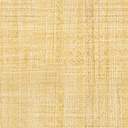 